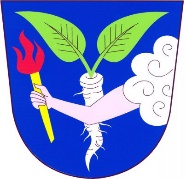 Obec Hlízov                                  Návrh                                     SMĚRNICE OBCE HLÍZOV č. ……k zadávání veřejných zakázek malého rozsahuObecná ustanoveníTato směrnice upravuje základní povinnosti obce v oblasti zadávání zakázek nespadajících pod působnost zákona č. 134/2016 Sb., o zadávání veřejných zakázek (dále jen „ZZVZ“), tj. při zadávání veřejných zakázek malého rozsahu (dále jen „VZMR“ nebo „zadávací řízení“).Za VZMR se rozumí veřejná zakázka, jejíž předpokládaná hodnota je rovna nebo nižší:v případě veřejné zakázky na dodávky nebo služby částce 2 000 000 Kč bez DPH; v případě veřejné zakázky na stavební práce částce 6 000 000 Kč bez DPH.VZMR za zadavatele organizuje starosta nebo místostarosta obce, případně mohou pověřit jiného pracovníka obecního úřadu.  Zadání zakázky schvaluje zastupitelstvo obce.Zásady postupu zadavatele Při zadávání veřejné zakázky je potřeba dodržovat zásady transparentnosti a přiměřenosti. Ve vztahu k dodavatelům musí zadavatel dodržovat zásadu rovného zacházení a zákazu diskriminace.Zadavatel nesmí omezovat účast v zadávacím řízení těm dodavatelům, kteří mají sídlo v členském státě Evropské unie, Evropského hospodářského prostoru nebo Švýcarské konfederaci, nebo v jiném státě, který má s Českou republikou nebo s Evropskou unií uzavřenu mezinárodní smlouvu zaručující přístup dodavatelům z těchto států k zadávané zakázce.Střet zájmůZadavatel postupuje tak, aby nedocházelo ke střetu zájmů. Zadavatel si vyžádá písemné čestné prohlášení všech osob, které posuzují nebo hodnotí nabídky, že nejsou ve střetu zájmů. Pokud zjistí, že ke střetu zájmů došlo, přijme k jeho odstranění opatření k nápravě.Za střet zájmů se považuje situace, kdy zájmy osob, které:se podílejí na průběhu zadávacího řízení, nebomají nebo by mohly mít vliv na výsledek zadávacího řízení,ohrožují jejich nestrannost nebo nezávislost v souvislosti s zadávacím řízením.Zájmem osob se rozumí zájem získat osobní výhodu nebo snížit majetkový nebo jiný prospěch zadavatele.Režim zakázky podle předpokládané hodnoty Zadávání veřejných zakázek I. kategorie Zadavatel zadává zakázku přímým nákupem, objednávkou, popř. smlouvou, zejm. na základě zkušeností s obdobnými zakázkami již v minulosti realizovanými. Zadávání veřejných zakázek II. kategorie Zadavatel zadává zakázku na základě průzkumu trhu. Průzkum trhu spočívá v zajištění cenových nabídek od 3 dodavatelů, u kterých lze předpokládat, že jsou schopni zakázku řádně realizovat. Nabídky mohou být předloženy písemně, e-mailem ve formě elektronických nabídek bez zaručeného elektronického podpisu, ve formě nabídek na reklamních letácích či formou ceníku na internetu apod. Zadávání veřejných zakázek III. kategorie Zadavatel zadává zakázku v uzavřené výzvě. V uzavřené výzvě vyzývá zadavatel písemnou výzvou nejméně 3 dodavatele k podání nabídky. Zadavatel vyzve pouze takové dodavatele, o kterých má informace, že jsou způsobilí požadované plnění poskytnout. Zadavatel nesmí vyzývat opakovaně stejný okruh dodavatelů, není-li to odůvodněno předmětem plnění zakázky či jinými zvláštními okolnostmi, případně zrušením předcházejícího zadávacího řízení.Oslovení dodavatelů bude vždy provedeno formou výzvy pro podání nabídky. Součástí výzvy bude zadávací dokumentace, která bude obsahovat zejména: Identifikační údaje zadavatele;Název zakázky;Druh zakázky (dodávky, služby nebo stavební práce);Lhůta a místo pro podání nabídky;Předmět zakázky v podrobnostech nezbytných pro zpracování nabídky;Pravidla pro hodnocení nabídek, která zahrnují i) kritéria hodnocení, ii) metodu vyhodnocení nabídek v jednotlivých kritériích a iii) váhu nebo jiný matematický vztah mezi kritérii;Podmínky a požadavky na zpracování nabídky, jaké údaje týkající se předmětu zakázky a jeho realizace mají účastníci v nabídkách uvést, aby mohl zadavatel posoudit soulad nabídky se zadávacími podmínkami;Požadavek na způsob zpracování nabídkové ceny;Doba a místo plnění zakázky;Pravidla pro vysvětlení zadávacích podmínek.Lhůtu pro podání nabídek stanoví zadavatel vždy s ohledem na předmět zakázky v oznámení zadávacího řízení stanovením konce lhůty pro podání nabídek. Lhůta pro podání nabídek nesmí být kratší než kalendářních 10 dnů a počíná dnem uveřejnění oznámení o zahájení zadávacího řízení nebo odeslání výzvy k podání nabídky.Otevírání, posouzení a hodnocení nabídek Zadavatel ustanoví komisi pro otevírání obálek s nabídkami, posouzení a hodnocení nabídek, která musí mít nejméně 3 členy. Členové komise budou vybráni ze zastupitelstva obce, popř. může být členem komise i jiná odborná osoba. Komise provede vyhodnocení nabídek podle předem stanovených hodnotících kritérií a pořídí zprávu ze zadávacího o řízení s odůvodněním výběru nejvhodnější nabídky, příp. nevybere žádnou z nabídek. O otevírání, posouzení a hodnocení nabídek se pořizuje protokol obsahující rozhodné skutečnosti, týkající se posouzení a hodnocení nabídek:jména a podpisy osob, které provedly posouzení a hodnocení nabídek;seznam doručených nabídek, včetně identifikačních údajů účastníků;seznam účastníků vyzvaných k doplnění/objasnění nabídky, pokud byli vyzváni;seznam vyloučených účastníků s uvedením důvodu jejich vyloučení;popis způsobu a odůvodnění hodnocení nabídek, pokud nebyla hodnocena pouze cena;výsledek hodnocení.Uzavření smlouvy s dodavatelemZadavatel je povinen vybrat k uzavření smlouvy účastníka zadávacího řízení, jehož nabídka byla vyhodnocena jako ekonomicky nejvýhodnější podle výsledku hodnocení nabídek. Smlouva musí být uzavřena ve shodě se zadávacími podmínkami a vybranou nabídkou.Pokud vybraný účastník odmítne uzavřít smlouvu nebo zadavateli neposkytne dostatečnou součinnost k jejímu uzavření, může zadavatel vyzvat k uzavření smlouvy dalšího účastníka zadávacího řízení, a to v pořadí, které vyplývá z výsledku původního hodnocení nabídek nebo elektronické aukce nebo z výsledku nového hodnocení. Nové hodnocení zadavatel musí provést, pokud by vyloučení vybraného dodavatele znamenalo podstatné ovlivnění původního pořadí nabídek. V případě, že účastník neposkytl zadavateli dostatečnou součinnost, doloží zadavatel tuto skutečnost písemně formou čestného prohlášení.Smlouva musí mít písemnou formu a musí obsahovat alespoň tyto náležitosti:označení smluvních stran vč. IČO a DIČ pokud jsou přiděleny;předmět plnění (konkretizovaný kvantitativně i kvalitativně);cena bez DPH a informaci, zda dodavatel je či není plátcem DPH, platební podmínky;doba a místo plnění;další obligatorní náležitosti dle zákona č. 89/2012 Sb., občanského zákoníku.Uveřejnění smlouvyPokud cena zakázky přesahuje 500 000,- Kč bez DPH, je povinností zadavatele, dle § 219 odst. 1) ZZVZ, uveřejnit na profilu zadavatele uzavřenou smlouvu na veřejnou zakázku včetně všech jejích změn a dodatků, a to do 15 dnů ode dne jejich uzavření nebo od konce každého čtvrtletí v případě veřejných zakázek zadávaných na základě rámcové dohody nebo v dynamickém nákupním systému. Zadavatel nemusí uveřejňovat na profilu zadavatele smlouvy, které uveřejnil v souladu se zákonem č. 340/2015 Sb. o registru smluv. Zadavatel uveřejní na profilu zadavatele rámcovou dohodu do 15 dnů od jejího uzavření.Uveřejnění skutečně hrazené ceny Zadavatel uveřejní nejpozději do 3 měsíců od splnění smlouvy na profilu zadavatele výši skutečně uhrazené ceny za plnění smlouvy, na kterou se vztahuje povinnost uveřejnění. U smlouvy, jejíž doba plnění přesahuje 1 rok, uveřejní zadavatel nejpozději do 31. března následujícího kalendářního roku cenu za plnění smlouvy v předchozím kalendářním roce. Zrušení zadávacího řízeníZadavatel je oprávněn zadávací řízení zrušit, nejpozději však do uzavření smlouvy. O zrušení zadávacího řízení je zadavatel povinen do 3 pracovních dnů informovat všechny účastníky, kteří podali nabídku ve lhůtě pro podání nabídek.V případě zrušení zadávacího řízení v době běhu lhůty pro podávání nabídek, zadavatel oznámí zrušení zadávacího řízení stejným způsobem, jakým toto zadávací řízení zahájil.Výjimky ze směrniceZadavatel v případě havárie nebo ohrožení života a zdraví osob, může rozhodnout o výjimce ze směrnice a zadat zakázku přímo jedinému dodavateli. Toto rozhodnutí odsouhlasí zastupitelstvo obce. Archivace dokumentaceVeškerá komunikace mezi zadavatelem a dodavateli bude vždy písemnou formou (poštou nebo e-mailem).Zadavatel je povinen uchovávat veškerou dokumentaci o veřejné zakázce a záznamy o elektronických úkonech související se zadáním zakázky.Veškeré písemnosti související s výběrem dodavatele musí být zadavatelem archivovány. Tato směrnice nabývá účinnosti dnem schválení Zastupitelstva obce Hlízov.Doložka o schválení ZO Hlízov: usn. č. zapisovatel: V Hlízově ………………………………                                                         …………………………………     starosta obce Hlízov                                                                       místostarostka obce HlízovKategorieVýše předpokládané hodnoty zakázkyPředmět plnění zakázkyI. kategorie:od 0,- Kč do 299 999,- Kčdodávky, služby a stavební práceII.  kategorie:od 300 000,- Kč do 999 999,- Kčdodávky, služby a stavební práceIII. kategorie: od 1 000 000,- Kč do 2 000 000,- Kčdodávky a službyIII. kategorie: od 1 000 000,- Kč do 6 000 000,- Kčstavební práce